                                      JADŁOSPIS                           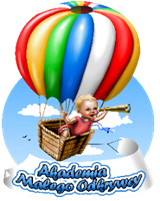 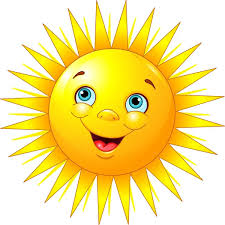 *- własny wypiek/ wyrób             **- potrawy pieczone w piecu konwekcyjno- parowym z dodatkiem małej ilości tłuszczuW zakładzie używa się zboża zawierające gluten, soję, mleko, skorupiaki, jajka, ryby, orzechy, seler, gorczyca, sezam, dwutlenek siarki i siarczany, łubin i mięczaki. Alergeny oznaczone zgodnie z Rozporządzeniem 1160/2011 Parlamentu Europejskiego i Rady Europejskiej.Potrawy doprawiane są naturalnymi przyprawami ziołowymi.Data I ŚniadanieII Śniadanie Pierwsze danieDrugie daniePodwieczorek Wartości odżywczeAlergenyPszenicaPszenica Seler JajkoSoja16.08.2022r WtorekPieczywo wielozbożowe 50g masło 82%  tłuszczu 3g parówki  z szynki 40g ogórek papryka pomidor herbata ze świeżą mięta/ -kakao 250mlBanan/ jabłko/ winogrona 100gRosół domowy z makaronem z dodatkiem świeżej natki pietruszki 250ml ( mięso z kurczaka, porcja rosołowa, szponder pietruszka, seler, ziemniaki, cebula, por, ziele angielskie, listek laurowy, pieprz czarny cały, nać)Frykadelki wieprzowe z papryką** 60g ( karkówka, jajko, bułka sucha, bułka tarta, papryka)Ziemniaki 100gSurówka z białej rzepy marchewki 50g ( marchew, rzepa, jabłko, cebula, jogurt) ogórek zielony Kompot z  porzeczki/ woda niegazowana 250mlSerek waniliowy 150ml*Energia: 737,23 kcalBiałko: 15,60Tłuszcze: 29,08Węglowodany:55,32AlergenyMl. Psze. Jaj. RybaMleko Seler Pszenica JajkoMleko Dieta bezmlecznaPieczywo wielozbożowe 50g parówki z szynki  40gogórek papryka pomidorherbata ze świeżą miętą/ kakao  na mleku ryżowym 250mlBanan/ jabłko/ winogrona 100gRosół domowy z makaronem z dodatkiem świeżej natki pietruszki 250ml ( mięso z kurczaka, porcja rosołowa, szponder pietruszka, seler, ziemniaki, cebula, por, ziele angielskie, listek laurowy, pieprz czarny cały, nać)Frykadelki wieprzowe z papryką** 60g ( karkówka, jajko, bułka sucha, bułka tarta, papryka)Ziemniaki 100gSurówka z białej rzepy marchewki 50g ( marchew, rzepa, jabłko, cebula, oliwa z oliwek) ogórek zielonyKompot z  porzeczki/ woda niegazowana 250mlMus owocowy* 150mlEnergia: 629,97 kcalBiałko: 14,41Tłuszcze: 26,40Węglowodany:59,19AlergenyRyba Jajko Pszenica Seler Pszenica JajkoJajko Pszenica17.08.2022rŚrodaKluski lane*na mleku  250ml pieczywo pszenne/kukurydziane 25g masło 82% tłuszczu 3g kiełbasa podsuszana 20g ogórek pomidorherbata z cytryną  250mlJabłko/ banan/ borówka 100gZupa krem z bobu z groszkiem ptysiowym 250ml ( bób, pietruszka, seler, ziemniaki, cebula, por, ziele angielskie, listek laurowy, pieprz czarny cały, nać, jogurt)Pierogi z mięsem z prażoną cebulką 120g (mąka pszenna, karkówka, mięso drobiowe, oliwa, cebula)Surówka z marchewki  z pora 50g ( marchew, jabłko, por, jogurt)  roszponka Kompot truskawkowy/ woda niegazowana 250mlDrożdżówka z morelą 100 mlEnergia: 774,56 kcalBiałko: 17,15Tłuszcze: 20,19Węglowodany:62,67AlergenyMleko Pszenica Seler Pszenica JajkoMleko Dieta bezmlecznaKluski lane* na mleku sojowym 250ml pieczywo pszenne/ kukurydziane 25gkiełbasa podsuszana 20gogórek pomidorherbata z cytryną  250mlJabłko/ banan/borówka 100gZupa krem z bobu z groszkiem ptysiowym 250ml ( bób, pietruszka, seler, ziemniaki, cebula, por, ziele angielskie, listek laurowy, pieprz czarny cały, nać)Pierogi z mięsem z prażoną cebulką  120g (mąka pszenna, karkówka, mięso drobiowe, oliwa, cebula)Surówka z marchewki  z pora 50g ( marchew, jabłko, por, oliwa z oliwek) roszponkaKompot truskawkowy/ woda niegazowana 250mlBułka z dżemem morelowymEnergia: 699,71 kcalBiałko: 12,27Tłuszcze: 21,09Węglowodany:66,64Alergeny Pszenica Seler Pszenica Jajko18.08.2022r Czwartek Płatki ryżowe na mleku 250ml pieczywo pszenne/ z dyni 25g masło 82% tłuszczu 3gpolędwica sopocka 20g  pomidor, papryka  herbata owocowa 250mlGruszka/ melon/ jabłko 100gZupa jarzynowa z cukinią z ziemniakami 250ml ( marchew, ziemniaki, pietruszka, seler, cebula, cukinia, fasolka, ziele angielskie, listek laurowy, pieprz czarny cały, nać, jogurt)Gulasz węgierski **60g (schab wp, cebula, mąka pszenna, marchew, pietruszka, seler, pieprz czarny mielony, papryka czerwona, pomidory)Kasza jęczmienna 80g Surówka z białej kapusty marchwi jabłka 50g ( kapusta biała, marchew, jabłko, cebula, jogurt) rzodkiewka Kompot  truskawkowy/ woda niegazowana 250mlJogurt ze świeżymi malinami*Energia: 629,05 kcalBiałko: 16,51Tłuszcze: 29,68Węglowodany:53,81AlergenyMleko PszenicaMleko Seler Pszenica Mleko Dieta bezmlecznaPłatki ryżowe na mleku sojowym 250mlpieczywo pszenne/ z dyni 25gpolędwica sopocka 20gpomidor, papryka  herbata owocowa 250mlGruszka/ melon/ jabłko 100gZupa jarzynowa z cukinią z ziemniakami 250ml ( marchew, ziemniaki, pietruszka, seler, cebula, cukinia, fasolka, ziele angielskie, listek laurowy, pieprz czarny cały, nać)Gulasz węgierski **60g (schab wp, cebula, mąka pszenna, marchew, pietruszka, seler, pieprz czarny mielony, papryka czerwona, pomidory)Kasza jęczmienna 80g Surówka z białej kapusty marchwi jabłka 50g ( kapusta biała, marchew, jabłko, cebula, oliwa) rzodkiewkaKompot  truskawkowy/ woda niegazowana 250mlMus ze świeżych malin*Energia: 577,52 kcalBiałko: 13,24Tłuszcze: 22,18Węglowodany:64,58Alergeny Pszenica Soja Seler Pszenica 19.08.2022rPiątekPieczywo  mieszane 50g masło 82% tłuszczu 3g jajecznica ze szczypiorkiem* 50g rukola pomidorki  mięta z cytryną/ kawa inka 250mlJabłko/ arbuz/ borówka 100gZupa pomidorowa z muszelkami 250ml (marchew, pietruszka, seler, cebula, jogurt, ziele angielskie, listek laurowy, pieprz czarny cały, natka pietruszki, koncentrat pomidorowy, makaron)Krokiety rybno- ziemniaczane **120g (ziemniak ,mąka pszenna, skrobia ziemniaczana, pieprz, jajko)Mizeria ze szczypiorkiem 50g ( ogórek, szczypior, jogurt)/ ogórek kiszonyKompot jabłkowy/ woda niegazowana 250mlBudyń śmietankowy z żurawiną 150mlEnergia: 690,68 kcalBiałko: 11,20Tłuszcze: 37,19Węglowodany:51,60AlergenyMleko Pszenica Jajko Seler Pszenica Mleko Ryba JajkoMleko SiarczanyDieta bezmlecznaPieczywo  mieszane 50g  jajecznica ze szczypiorkiem/polędwica sopocka* 50g  rukola pomidorki  mięta z cytryną/ kawa inka na mleku ryżowym 250mlJabłko/ arbuz/ borówka 100gZupa pomidorowa z muszelkami 250ml (marchew, pietruszka, seler, cebula, ziele angielskie, listek laurowy, pieprz czarny cały, natka pietruszki, koncentrat pomidorowy, makaron)Krokiety rybno-ziemniaczane** 120g (ziemniak ,mąka pszenna, skrobia ziemniaczana,  pieprz, jajko)Mizeria ze szczypiorem 50g( ogórek ,szczypior, oliwa z oliwek 50g/ ogórek kiszonyKompot jabłkowy/ woda niegazowana 250mlKisiel z żurawiną 150mlEnergia: 665,91 kcalBiałko: 9,00Tłuszcze: 31,47Węglowodany:59,54AlergenyPszenica Seler Pszenica Ryba JajkoSiarczany22.08.2022r PoniedziałekRyż na mleku 250 mlpieczywo mieszane 25g masło 82%  tłuszczu 3g polędwica drobiowa 20 g pomidor, papryka kolorowa herbata z limonką 250mlJabłko/ malina/ gruszka 100gZupa  pejzanka z ziemniakami 250ml(marchew, pietruszka, kapusta, ziemniaki, cebula, nać, kiełbasa, pomidory krojone, pieprz czarny mielony)Spaghetti bolońskie**120g ( schab wp, olej, pieprz czarny mielony, mąka pszenna, pietruszka nać, papryka czerwona mielona, pomidory, makaron)Surówka z kapusty pekińskiej 50g ( kapusta pekińska, marchew, jabłko, cebula, jogurt)/ rukolaKompot jabłkowy/ woda niegazowana 250mlSłomka ptysiowa maliny Energia: 628,83 kcalBiałko: 11,24Tłuszcze: 32,39Węglowodany:56,37Alergeny Pszenica MlekoPszenica Seler MlekoPrzenica Mleko Dieta bezmlecznaRyż na mleku sojowym 250ml pieczywo mieszane 25gpolędwica drobiowa 20 g pomidor, papryka kolorowa herbata z limonką 250mlJabłko/ malina/ gruszka 100gZupa  pejzanka z ziemniakami 250ml(marchew, pietruszka, kapusta, ziemniaki, cebula, nać, kiełbasa, pomidory krojone,  pieprz czarny mielony)Spaghetti bolońskie**120g ( schab wp, olej, pieprz czarny mielony, mąka pszenna, pietruszka nać, papryka czerwona mielona, pomidory, makaron)Surówka z kapusty pekińskiej 50g ( kapusta pekińska, marchew, jabłko, cebula) rukolaKompot jabłkowy/ woda niegazowana 250mlPieczywo vasa z miodem maliny Energia: 542,44 kcalBiałko: 10,69Tłuszcze: 30,09Węglowodany:59,22AlergenyPszenica SojaPszenica SelerPszenica23.08.2022r WtorekPłatki kukurydziane na mleku 250mlpieczywo z dynia 25g masło 82% tłuszczu 3gpasztet drobiowy 20g pomidor ogórek kiszonyherbata zielona 250mlArbuz/ jabłko 100gZupa  porowa z ziemniakami z dodatkiem zieleniny 250ml ( marchew, pietruszka, seler cebula, ziele angielskie, listek laurowy, pieprz czarny cały, nać, por, jogurt naturalny)Udko pieczone** 60g Ziemniaki  100gRzodkiewka ze szczypiorem  50g ( rzodkiewka, sałata, szczypior jogurt naturalny2%) paprykaKompot  aroniowy/ woda niegazowana 250mlMini pizza* 50gEnergia: 662,70 kcalBiałko: 15,04Tłuszcze: 25,35Węglowodany:59,61AlergenyMleko Pszenica Mleko Seler Mleko Pszen. JajkoDieta bezmlecznaPłatki kukurydziane na mleku 250mlpieczywo z dynia 25g masło 82% tłuszczu 3gpasztet drobiowy 20g pomidor ogórek kiszonyherbata zielona 250mlArbuz/ jabłko 100gZupa  porowa z ziemniakami z dodatkiem zieleniny 250ml ( marchew, pietruszka, seler cebula, ziele angielskie, listek laurowy, pieprz czarny cały, nać, por)Udko pieczone** 60g Ziemniaki  100gRzodkiewka ze szczypiorem  50g ( rzodkiewka, sałata, szczypior, oliwa z oliwek) paprykaKompot  aroniowy/ woda niegazowana 150mlMini pizza* 50gEnergia: 586,36 kcalBiałko: 12,87Tłuszcze: 25,20Węglowodany:61,92Alergeny Pszenica Seler Pszen. Jajko 24.08.2022rŚrodaKasza manna na mleku  250ml pieczywo pszenne/ kukurydziane 25gmasło 82% tłuszczu 3g polędwica lux 25g ogórek mix sałat herbata owocowa 250mlWinogrona/ jabłko/ morela 100gZupa wiejska z indykiem 250ml ( marchew, pietruszka, seler, ziemniaki, cebula, pieprz czarny mielony, papryka, filet z indyka, masło)Parowańce z borówką  z polewą jogurtową 120g ( mąka pszenna, jajko, drożdże, oliwa, borówka, jogurt)Marchewka słupki Kompot wieloowocowy /woda niegazowana 250mlMus owocowyMango jabłko bananEnergia: 761,01 kcalBiałko: 19,04Tłuszcze: 28,40Węglowodany:52,56AlergenyMleko Pszenica Mleko Seler Pszenica JajkoDieta bezmlecznaKasza manna na mleku sojowym 250ml pieczywo pszenne/ kukurydziane 25g polędwica lux 20g ogórek mix sałat herbata owocowa 250mlWinogrona/ jabłko/ morela  100gZupa wiejska z indykiem 250ml ( marchew, pietruszka, seler, ziemniaki, cebula, pieprz czarny mielony, papryka, filet z indyka, masło roślinne)Parowańce z borówką  z polewą owocową 120g ( mąka pszenna, jajko, drożdże, oliwa, borówka)Marchewka słupki Kompot wieloowocowy /woda niegazowana 250mlMus owocowy mango jabłko bananEnergia: 574,13 kcalBiałko: 15,38Tłuszcze: 14,68Węglowodany:69,94Alergeny Pszenica Soja  Seler Pszenica Jajko25.08.2022r Czwartek Płatki owsiane na mleku 250ml pieczywo mieszane 25g  masło 82% tłuszczu 3g pasta z makreli z jajkiem* 20g papryka sałata szczypior mięta z cytryną 250mlJabłko/ śliwka/ gruszka100gZupa krem ze świeżych pomidorów z grzankami 250ml( marchew, pomidory,  pietruszka, seler, cebula, ziemniaki,  ziele angielskie, listek laurowy, pieprz czarny cały, nać, jogurt)Klopsiki drobiowe w sosie koperkowym**60g    ( filet z kurczaka, marchew, cebula, pietruszka, seler, mąka pszenna, pieprz czarny mielony, jajko, koper, śmietana18%, bułka)Kasza jęczmienna 80gMarchew mini 50g/ ogórek zielonyKompot  wieloowocowy/ woda niegazowana 250mlGalaretka z owocami 50g( morela, winogrona, borówka)Energia: 684,16 kcalBiałko: 14,31Tłuszcze: 31,28Węglowodany:54,41AlergenyMleko Pszenica Ryba Jaj.Mleko Seler Pszenica JajkoDieta bezmlecznaPłatki owsiane na mleku sojowym 250ml pieczywo mieszane 25g pasta z makreli z jajkiem* 20g papryka sałata szczypior mięta z cytryną 250mlJabłko/ śliwka/ gruszka100gZupa krem ze świeżych  pomidorów z grzankami 250ml( marchew, pomidory,  pietruszka, seler, cebula, ziemniaki,  ziele angielskie, listek laurowy, pieprz czarny cały, nać, groszek zielony)Klopsiki drobiowe w sosie koperkowym**60g    ( filet z kurczaka, marchew, cebula, pietruszka, seler, mąka pszenna, pieprz czarny mielony, jajko, koper, bułka)Kasza jęczmienna 80gMarchew mini 50g/ ogórek zielonyKompot  wieloowocowy/ woda niegazowana 250mlGalaretka z owocami 50g( morela, winogrona, borówkaEnergia: 576,90 kcalBiałko: 12,78Tłuszcze: 28,76Węglowodany:58,47Alergeny Pszenica Soja Ryba Jajko Seler Pszenica Jajko26.08.2022rPiątekBułka pszenne/ razowa 50g masło 82% ser wędzony 20g jajko gotowane 20g pomidorki ogórek kwaszonyherbata rumiankowa/ kawa zbożowa 250mlArbuz/ jabłko 100gZupa zacierkowa z ziemniakami 250ml (ziemniaki, marchew, pietruszka, seler cebula, ziele angielskie, jogurt, listek laurowy, pieprz czarny cały, nać, makaron)Placki tarte z młodych ziemniaków  120g (ziemniaki, jajko, mąka pszenna, pieprz czarny mielony, cebula)Surówka z kapusty białej 50g (kapusta , jabłko, oliwa, marchew, pieprz) rzodkiewkaKompot śliwkowy /woda niegazowana 250mlSałatka owocowaEnergia: 575,69 kcalBiałko: 11,12Tłuszcze: 34,76Węglowodany:54,12AlergenyMleko Pszenica Jajko  Seler Pszenica Jajko  Pszenica MlekoDieta bezmlecznaBułka pszenne/ razowa 50g jajko gotowane 20gpomidorki ogórek kwaszony herbata rumiankowa/ kawa zbożowa na mleku ryżowym  250mlArbuz/ jabłko 100gZupa zacierkowa z ziemniakami 250ml (ziemniaki, marchew, pietruszka, seler cebula, ziele angielskie, listek laurowy, pieprz czarny cały, nać makaron)Placki tarte z młodych ziemniaków 120g (ziemniaki, jajko, mąka pszenna, pieprz czarny mielony)Surówka z kapusty białej  50g (kapusta, jabłko, marchew, oliwa, pieprz) rzodkiewkaKompot śliwkowy /woda niegazowana 250mlSałatka owocowaEnergia: 461,63 kcalBiałko: 8,62Tłuszcze: 31,27Węglowodany:60,10AlergenyPszenica Jajko Seler Pszenica Jajko 